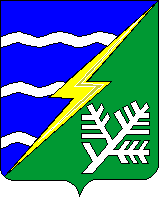 АДМИНИСТРАЦИЯ КОНАКОВСКОГО РАЙОНА ТВЕРСКОЙ ОБЛАСТИПОСТАНОВЛЕНИЕВ соответствии со ст.179 Бюджетного кодекса Российской Федерации, Федеральным законом Российской Федерации от 6 октября 2003г. N 131-ФЗ «Об общих принципах организации местного самоуправления в Российской Федерации», Постановлением администрации Конаковского района Тверской области от 31.08.2017г. №439 «Об утверждении Порядка принятия решения о разработке муниципальных программ, формировании, реализации и проведения оценки эффективности реализации муниципальных программ МО «Конаковский район» Тверской области», руководствуясь Уставом муниципального образования «Конаковский район» Тверской области,ПОСТАНОВЛЯЮ:1.	Утвердить муниципальную программу муниципального образования «Конаковский район» Тверской области «Развитие туризма в Конаковском районе» на 2021 – 2025 годы (прилагается).2. Настоящее Постановление вступает в силу с момента его подписания и подлежит размещению на сайте МО «Конаковский район» Тверской области в информационно-телекоммуникационной сети Интернет.3. Контроль за исполнением настоящего Постановления возложить на заместителя главы администрации Конаковского района по развитию территории.Глава Конаковского района                                                      О.В. ЛобановскийПодготовлено:Главный специалист  отдела инвестиций и туризмаадминистрации Конаковского района                                                            Т.В.СкрандовскаяСогласовано: Первый заместитель Главы администрации Конаковского района 				           Н.В. ВасиленкоЗаместитель Главы администрацииКонаковского района по развитию территории				           А.В. СлепышевЗаместитель Главы администрации                                 Конаковского района по правовым вопросам,Управляющий делами                                                                                                А.Г. РябоваНачальник Управления финансов						             С.Н. ДвойныхЗаведующий отделом инвестиций и туризмаадминистрации Конаковского района					           Т.С. КорчагинаЗаведующий отделом экономики администрации Конаковского района	                  			               Н.В. ШиловаЗаведующий юридическим отделомадминистрации  Конаковского района                                                            Ю.Н. БоровиковаРазослано:  общий отдел, отдел инвестиций и туризма, членам комиссии.____._______.2020                   г. Конаково                   г. Конаково№ _____Об утверждении муниципальной программы муниципального образования «Конаковский район» Тверской области «Развитие туризма в Конаковском районе» на 2021 - 2025 годы